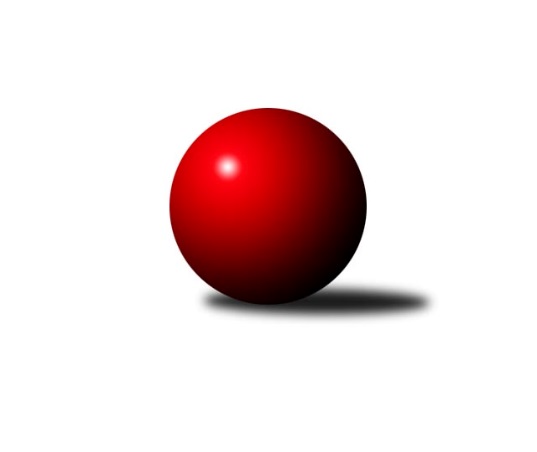 Č.20Ročník 2007/2008	8.3.2008Nejlepšího výkonu v tomto kole: 2561 dosáhlo družstvo: TJ Horní Benešov ˝C˝Krajský přebor OL 2007/2008Výsledky 20. kolaSouhrnný přehled výsledků:KKŽ Šternberk ˝A˝	- TJ Kovohutě Břidličná ˝A˝	14:2	2457:2414		8.3.SK Olomouc Sigma MŽ	- TJ Spartak Bílovec ˝A˝	16:0	2429:2234		8.3.TJ Kovohutě Břidličná ˝B˝	- KK Šumperk ˝C˝	6:10	2266:2266		8.3.TJ Horní Benešov ˝C˝	- TJ Horní Benešov ˝E˝	12:4	2561:2406		8.3.KK Zábřeh  ˝C˝	- SKK Jeseník ˝B˝	12:4	2428:2312		8.3.TJ Pozemstav Prostějov	- Spartak Přerov ˝C˝	2:14	2407:2545		8.3.TJ  Krnov ˝B˝	- TJ Sokol Mohelnice	8:8	2357:2380		8.3.Tabulka družstev:	1.	TJ Kovohutě Břidličná ˝A˝	20	15	1	4	215 : 105 	 	 2468	31	2.	KK Zábřeh  ˝C˝	20	12	2	6	188 : 132 	 	 2467	26	3.	TJ  Krnov ˝B˝	20	12	1	7	170 : 150 	 	 2453	25	4.	Spartak Přerov ˝C˝	20	10	3	7	186 : 134 	 	 2463	23	5.	SK Olomouc Sigma MŽ	20	10	2	8	168 : 152 	 	 2425	22	6.	TJ Kovohutě Břidličná ˝B˝	20	9	3	8	166 : 154 	 	 2434	21	7.	TJ Horní Benešov ˝C˝	20	10	1	9	160 : 160 	 	 2430	21	8.	KKŽ Šternberk ˝A˝	20	9	1	10	160 : 160 	 	 2428	19	9.	SKK Jeseník ˝B˝	20	9	0	11	158 : 162 	 	 2380	18	10.	TJ Sokol Mohelnice	20	8	2	10	151 : 169 	 	 2418	18	11.	TJ Pozemstav Prostějov	20	8	1	11	155 : 165 	 	 2440	17	12.	TJ Spartak Bílovec ˝A˝	20	8	0	12	130 : 190 	 	 2376	16	13.	TJ Horní Benešov ˝E˝	20	6	0	14	116 : 204 	 	 2357	12	14.	KK Šumperk ˝C˝	20	5	1	14	117 : 203 	 	 2372	11Podrobné výsledky kola:	 KKŽ Šternberk ˝A˝	2457	14:2	2414	TJ Kovohutě Břidličná ˝A˝	Petr Pick	 	 224 	 220 		444 	 2:0 	 435 	 	232 	 203		Čestmír Řepka	Pavel  Ďuriš ml.	 	 200 	 210 		410 	 2:0 	 373 	 	177 	 196		Leoš Řepka	Pavel  Ďuriš st.	 	 207 	 206 		413 	 2:0 	 386 	 	200 	 186		Pavel Vládek	Emil Pick	 	 199 	 196 		395 	 2:0 	 392 	 	194 	 198		Jiří Večeřa	Dušan Říha	 	 190 	 228 		418 	 2:0 	 402 	 	210 	 192		Jan Doseděl	Václav Šubert *1	 	 206 	 171 		377 	 0:2 	 426 	 	218 	 208		Jiří Procházkarozhodčí: střídání: *1 od 51. hodu Zdeněk VojáčekNejlepší výkon utkání: 444 - Petr Pick	 SK Olomouc Sigma MŽ	2429	16:0	2234	TJ Spartak Bílovec ˝A˝	František Baslar	 	 196 	 194 		390 	 2:0 	 371 	 	182 	 189			Pavel Jüngling	 	 207 	 198 		405 	 2:0 	 386 	 	187 	 199			Miroslav Hyc	 	 210 	 207 		417 	 2:0 	 348 	 	179 	 169		 *1	Jiří Malíšek	 	 213 	 197 		410 	 2:0 	 378 	 	180 	 198			Petr Malíšek	 	 197 	 186 		383 	 2:0 	 371 	 	194 	 177			Radek Malíšek	 	 206 	 218 		424 	 2:0 	 380 	 	181 	 199		rozhodčí: střídání: Nejlepší výkon utkání: 424 - Radek Malíšek	 TJ Kovohutě Břidličná ˝B˝	2266	6:10	2266	KK Šumperk ˝C˝	Zdeněk Fiury st. st.	 	 202 	 179 		381 	 0:2 	 389 	 	199 	 190		Jaroslav Vymazal	Vladimír Štrbík	 	 205 	 178 		383 	 0:2 	 399 	 	204 	 195		Alexandr Rájoš	Jiří Hálko	 	 200 	 190 		390 	 2:0 	 348 	 	163 	 185		Jiří Fiala *1	Petr Otáhal *2	 	 169 	 195 		364 	 0:2 	 393 	 	199 	 194		Josef Suchan	Zdeněk Chmela ml.	 	 189 	 183 		372 	 2:0 	 359 	 	185 	 174		Gustav Vojtek	Zdeněk Fiury ml. ml.	 	 169 	 207 		376 	 0:2 	 378 	 	186 	 192		Zdeněk Hrabánekrozhodčí: střídání: *1 od 46. hodu Miroslav Fric, *2 od 51. hodu Miloslav KrchovNejlepší výkon utkání: 399 - Alexandr Rájoš	 TJ Horní Benešov ˝C˝	2561	12:4	2406	TJ Horní Benešov ˝E˝	Jan Kriwenky	 	 233 	 218 		451 	 2:0 	 395 	 	206 	 189		Jaromír Martiník	Kamil Kubeša	 	 219 	 221 		440 	 2:0 	 418 	 	211 	 207		Michal Vavrák	Robert Kučerka	 	 180 	 225 		405 	 0:2 	 421 	 	191 	 230		Luděk Zeman	Michael Dostál	 	 201 	 196 		397 	 0:2 	 413 	 	186 	 227		Jana Martiníková	Zdeněk Černý	 	 206 	 221 		427 	 2:0 	 362 	 	187 	 175		Pavel Hrnčíř	Zdeněk Kment	 	 224 	 217 		441 	 2:0 	 397 	 	200 	 197		Zbyněk Tesařrozhodčí: Nejlepší výkon utkání: 451 - Jan Kriwenky	 KK Zábřeh  ˝C˝	2428	12:4	2312	SKK Jeseník ˝B˝	Václav Kupka	 	 222 	 203 		425 	 2:0 	 355 	 	174 	 181		Jaromíra Smejkalová	Hana Ollingerová	 	 182 	 199 		381 	 2:0 	 366 	 	189 	 177		Zdenek Janoud	Josef Sitta st.	 	 195 	 209 		404 	 0:2 	 420 	 	214 	 206		Jiří Fárek	Jiří Michálek	 	 201 	 192 		393 	 0:2 	 394 	 	187 	 207		Karel Kučera	Zdeněk Švub	 	 220 	 215 		435 	 2:0 	 388 	 	167 	 221		Eva Křápková	Tomáš Sádecký	 	 200 	 190 		390 	 2:0 	 389 	 	199 	 190		Miroslav Setinskýrozhodčí: Nejlepší výkon utkání: 435 - Zdeněk Švub	 TJ Pozemstav Prostějov	2407	2:14	2545	Spartak Přerov ˝C˝	Pavel Černohous	 	 208 	 200 		408 	 0:2 	 410 	 	219 	 191		Václav Pumprla	Jakub Marušinec	 	 198 	 213 		411 	 0:2 	 434 	 	216 	 218		Jiří Kohoutek	Karel Meissel	 	 194 	 204 		398 	 0:2 	 434 	 	214 	 220		Jiří Chytil	Ivan Brzobohatý	 	 185 	 179 		364 	 0:2 	 443 	 	218 	 225		Petr Vácha	Stanislav Feike	 	 200 	 218 		418 	 0:2 	 440 	 	236 	 204		Michal Symerský	Václav Kovařík	 	 207 	 201 		408 	 2:0 	 384 	 	203 	 181		Jiří Hradílekrozhodčí: Nejlepší výkon utkání: 443 - Petr Vácha	 TJ  Krnov ˝B˝	2357	8:8	2380	TJ Sokol Mohelnice	Martin Koraba	 	 187 	 189 		376 	 0:2 	 423 	 	189 	 234		Rostislav Krejčí	Vladimír Vavrečka	 	 219 	 191 		410 	 2:0 	 376 	 	205 	 171		Jaroslav Koudelný	Zdeněk Schmidt	 	 168 	 184 		352 	 0:2 	 409 	 	205 	 204		Jaroslav Jílek	Jaroslav Lakomý	 	 213 	 210 		423 	 2:0 	 397 	 	210 	 187		Zdeněk Šebesta	Stanislav Kopal	 	 189 	 201 		390 	 2:0 	 374 	 	178 	 196		Zdeněk Sobota	Štefan Šatek	 	 208 	 198 		406 	 2:0 	 401 	 	201 	 200		Ludovít Kumirozhodčí: Nejlepšího výkonu v tomto utkání: 423 kuželek dosáhli: Rostislav Krejčí, Jaroslav LakomýPořadí jednotlivců:	jméno hráče	družstvo	celkem	plné	dorážka	chyby	poměr kuž.	Maximum	1.	Zdeněk Švub 	KK Zábřeh  ˝C˝	444.13	289.7	154.5	2.1	11/11	(472)	2.	Miroslav Plachý 	TJ Pozemstav Prostějov	432.55	288.9	143.7	3.6	10/11	(485)	3.	Miluše Rychová 	TJ  Krnov ˝B˝	429.21	296.4	132.8	6.3	8/11	(501)	4.	Rostislav Petřík 	Spartak Přerov ˝C˝	428.63	294.2	134.5	3.6	8/9	(479)	5.	Jindřich Gavenda 	KKŽ Šternberk ˝A˝	427.45	291.0	136.5	4.1	8/10	(454)	6.	Marek Bilíček 	TJ Horní Benešov ˝E˝	424.49	281.1	143.4	4.6	7/10	(490)	7.	Čestmír Řepka 	TJ Kovohutě Břidličná ˝A˝	423.44	292.2	131.2	4.2	8/9	(477)	8.	Michal Symerský 	Spartak Přerov ˝C˝	423.18	295.4	127.7	6.5	7/9	(476)	9.	František Baslar 	SK Olomouc Sigma MŽ	421.72	280.2	141.5	2.4	7/10	(468)	10.	Zdeněk Fiury ml.  ml.	TJ Kovohutě Břidličná ˝B˝	421.16	287.4	133.8	4.0	9/10	(467)	11.	Martin Koraba 	TJ  Krnov ˝B˝	419.93	289.7	130.2	4.9	10/11	(488)	12.	Leoš Řepka 	TJ Kovohutě Břidličná ˝A˝	419.67	285.3	134.4	4.1	9/9	(470)	13.	Ludovít Kumi 	TJ Sokol Mohelnice	419.59	290.6	129.0	4.4	9/9	(475)	14.	Miroslav Hyc 	SK Olomouc Sigma MŽ	418.85	289.4	129.5	5.3	10/10	(462)	15.	Štefan Šatek 	TJ  Krnov ˝B˝	417.67	290.2	127.5	4.8	10/11	(450)	16.	Zdeněk Černý 	TJ Horní Benešov ˝C˝	416.29	285.6	130.7	6.7	7/9	(464)	17.	Tomáš Habarta 	TJ Horní Benešov ˝C˝	416.07	284.3	131.8	4.9	6/9	(462)	18.	Zdeněk Fiury st.  st.	TJ Kovohutě Břidličná ˝B˝	415.64	281.3	134.3	5.3	9/10	(450)	19.	Jiří Chytil 	Spartak Přerov ˝C˝	415.63	289.7	126.0	7.5	6/9	(467)	20.	Pavel Černohous 	TJ Pozemstav Prostějov	415.53	291.1	124.4	4.6	10/11	(451)	21.	Petr Pick 	KKŽ Šternberk ˝A˝	414.76	281.3	133.4	6.6	9/10	(448)	22.	Jiří Procházka 	TJ Kovohutě Břidličná ˝A˝	412.79	288.6	124.2	6.2	8/9	(464)	23.	Radek Malíšek 	SK Olomouc Sigma MŽ	412.66	283.8	128.8	5.0	10/10	(446)	24.	Jan Doseděl 	TJ Kovohutě Břidličná ˝A˝	411.00	286.0	125.0	4.1	9/9	(482)	25.	Alexandr Rájoš 	KK Šumperk ˝C˝	410.48	279.6	130.9	5.3	8/10	(483)	26.	Jiří Kohoutek 	Spartak Přerov ˝C˝	410.39	286.2	124.2	6.8	8/9	(469)	27.	Tomáš Sádecký 	KK Zábřeh  ˝C˝	410.09	285.9	124.2	6.8	9/11	(445)	28.	Karel Meissel 	TJ Pozemstav Prostějov	410.00	290.9	119.1	8.3	11/11	(454)	29.	Jaromír Martiník 	TJ Horní Benešov ˝E˝	409.85	282.2	127.6	6.5	10/10	(489)	30.	Vladimír Vavrečka 	TJ  Krnov ˝B˝	408.50	286.6	121.9	8.2	9/11	(464)	31.	Zdeněk Chmela  ml.	TJ Kovohutě Břidličná ˝B˝	408.49	284.3	124.2	6.0	7/10	(468)	32.	Jiří Večeřa 	TJ Kovohutě Břidličná ˝A˝	407.30	278.6	128.7	4.0	7/9	(438)	33.	Emil Pick 	KKŽ Šternberk ˝A˝	406.65	277.9	128.8	6.7	8/10	(456)	34.	Jiří Hradílek 	Spartak Přerov ˝C˝	406.31	282.4	123.9	5.9	7/9	(463)	35.	Vladimír Štrbík 	TJ Kovohutě Břidličná ˝B˝	406.26	287.4	118.9	6.6	8/10	(430)	36.	Jiří Fárek 	SKK Jeseník ˝B˝	406.00	282.4	123.6	9.0	9/10	(449)	37.	Rostislav Krejčí 	TJ Sokol Mohelnice	405.92	282.1	123.8	6.0	9/9	(457)	38.	Miroslav Setinský 	SKK Jeseník ˝B˝	405.39	279.3	126.1	6.0	10/10	(444)	39.	Miroslav Fric 	KK Šumperk ˝C˝	405.35	282.9	122.4	6.3	9/10	(450)	40.	Zdeněk Šebesta 	TJ Sokol Mohelnice	405.21	281.9	123.3	6.1	9/9	(457)	41.	Miroslav Jemelík 	SKK Jeseník ˝B˝	405.00	283.1	121.9	7.9	7/10	(435)	42.	Stanislav Kopal 	TJ  Krnov ˝B˝	404.04	274.2	129.8	5.1	11/11	(452)	43.	Michal Blažek 	TJ Horní Benešov ˝C˝	403.97	285.2	118.8	6.8	6/9	(448)	44.	Pavel  Ďuriš st. 	KKŽ Šternberk ˝A˝	403.95	281.7	122.3	7.5	9/10	(447)	45.	Vladislav Pečinka 	TJ Horní Benešov ˝C˝	403.43	280.4	123.0	7.6	9/9	(453)	46.	Pavel  Ďuriš ml. 	KKŽ Šternberk ˝A˝	402.91	281.6	121.3	6.8	8/10	(431)	47.	Jaroslav Jílek 	TJ Sokol Mohelnice	402.42	283.5	118.9	8.9	9/9	(461)	48.	Miroslav Šindler 	Spartak Přerov ˝C˝	402.25	277.3	124.9	6.5	8/9	(445)	49.	Pavel Jüngling 	SK Olomouc Sigma MŽ	401.94	283.5	118.4	7.1	9/10	(444)	50.	Karel Kučera 	SKK Jeseník ˝B˝	399.79	272.5	127.3	5.3	8/10	(457)	51.	Jiří Hálko 	TJ Kovohutě Břidličná ˝B˝	398.81	277.4	121.5	7.3	8/10	(441)	52.	Petr Otáhal 	TJ Kovohutě Břidličná ˝B˝	398.70	277.4	121.3	6.0	10/10	(445)	53.	Hana Ollingerová 	KK Zábřeh  ˝C˝	398.00	276.7	121.3	8.4	10/11	(436)	54.	Gustav Vojtek 	KK Šumperk ˝C˝	396.93	286.3	110.6	9.1	10/10	(444)	55.	Jaromíra Smejkalová 	SKK Jeseník ˝B˝	395.81	273.3	122.5	5.1	8/10	(474)	56.	Jiří Malíšek 	SK Olomouc Sigma MŽ	395.59	270.2	125.4	7.8	7/10	(463)	57.	Robert Kučerka 	TJ Horní Benešov ˝C˝	395.47	279.9	115.6	9.1	8/9	(447)	58.	Zdeněk Vojáček 	KKŽ Šternberk ˝A˝	394.53	276.5	118.0	7.5	10/10	(430)	59.	Eva Křápková 	SKK Jeseník ˝B˝	394.46	277.2	117.3	8.8	9/10	(436)	60.	Zdeněk Sobota 	TJ Sokol Mohelnice	393.83	278.6	115.3	7.7	8/9	(441)	61.	Zdeněk Hrabánek 	KK Šumperk ˝C˝	393.37	274.5	118.9	7.1	9/10	(434)	62.	Jaroslav Koudelný 	TJ Sokol Mohelnice	392.55	282.2	110.3	8.5	9/9	(472)	63.	Zdeněk Schmidt 	TJ  Krnov ˝B˝	392.16	272.4	119.7	8.5	10/11	(427)	64.	Miloslav Krchov 	TJ Kovohutě Břidličná ˝B˝	391.86	270.7	121.2	7.7	8/10	(419)	65.	Michael Dostál 	TJ Horní Benešov ˝C˝	391.47	276.6	114.8	8.5	8/9	(446)	66.	Petr Malíšek 	SK Olomouc Sigma MŽ	389.76	274.9	114.9	9.2	10/10	(437)	67.	Jana Martiníková 	TJ Horní Benešov ˝E˝	389.15	271.6	117.5	6.4	9/10	(446)	68.	Václav Šubert 	KKŽ Šternberk ˝A˝	388.89	272.8	116.1	7.8	9/10	(422)	69.	Jiří Fiala 	KK Šumperk ˝C˝	384.45	272.0	112.4	8.8	8/10	(424)	70.	Pavel Hrnčíř 	TJ Horní Benešov ˝E˝	373.65	268.5	105.1	11.5	10/10	(455)	71.	Zbyněk Tesař 	TJ Horní Benešov ˝E˝	370.04	274.1	96.0	12.1	9/10	(422)		Martin Sitta 	KK Zábřeh  ˝C˝	460.00	300.5	159.5	1.0	2/11	(472)		Petr Rak 	TJ Horní Benešov ˝C˝	456.17	303.8	152.3	3.3	3/9	(473)		Jan Walter 	KK Šumperk ˝C˝	449.00	305.0	144.0	3.0	1/10	(449)		Ivan Brzobohatý 	TJ Pozemstav Prostějov	440.75	294.3	146.5	4.0	5/11	(456)		Rostislav  Cundrla 	SKK Jeseník ˝B˝	436.00	301.0	135.0	2.0	1/10	(436)		Dominik Prokop 	KK Zábřeh  ˝C˝	434.17	291.6	142.6	4.8	3/11	(472)		Zdeněk Palyza 	KK Šumperk ˝C˝	432.00	292.0	140.0	2.0	1/10	(432)		Petr Vácha 	Spartak Přerov ˝C˝	429.87	289.4	140.5	6.1	5/9	(477)		Iveta Krejčová 	TJ Sokol Mohelnice	429.50	301.0	128.5	5.5	1/9	(446)		Martin Bieberle 	KK Zábřeh  ˝C˝	428.00	286.0	142.0	2.0	1/11	(428)		Jan Reif 	SK Olomouc Sigma MŽ	427.00	266.5	160.5	2.5	2/10	(429)		Michaela Jarmarová 	KK Zábřeh  ˝C˝	426.00	315.0	111.0	7.0	1/11	(426)		Jiří Vrba 	SKK Jeseník ˝B˝	425.33	288.3	137.0	2.7	3/10	(428)		Jaroslav Doseděl 	TJ Kovohutě Břidličná ˝A˝	424.50	290.0	134.5	4.5	2/9	(427)		 		423.38	290.8	132.6	5.8	5/0	(464)		Jaroslav Lakomý 	TJ  Krnov ˝B˝	423.00	270.0	153.0	2.0	1/11	(423)		Michal Rašťák 	TJ Horní Benešov ˝E˝	421.00	289.5	131.5	7.5	2/10	(455)		 		421.00	291.0	130.0	4.0	2/0	(437)		Roman Weinlich 	KK Zábřeh  ˝C˝	421.00	300.0	121.0	7.0	1/11	(421)		Tomáš Fiury 	TJ Kovohutě Břidličná ˝A˝	420.50	290.9	129.6	4.3	4/9	(447)		Václav Pumprla 	Spartak Přerov ˝C˝	420.38	285.9	134.5	4.4	5/9	(484)		Miloslav  Petrů 	TJ Horní Benešov ˝E˝	419.50	286.0	133.5	5.5	4/10	(426)		Dušan Říha 	KKŽ Šternberk ˝A˝	418.00	294.0	124.0	4.0	1/10	(418)		Jaroslav Vymazal 	KK Šumperk ˝C˝	417.13	286.1	131.0	3.6	4/10	(460)		Miroslav Petřek  st.	TJ Horní Benešov ˝C˝	417.00	282.0	135.0	10.0	1/9	(417)		Miroslav Vala 	SKK Jeseník ˝B˝	416.50	275.1	141.4	2.8	2/10	(466)		Kamila Chládková 	KK Zábřeh  ˝C˝	416.25	286.0	130.3	8.5	2/11	(443)		Josef Sitta st. 	KK Zábřeh  ˝C˝	415.73	283.2	132.5	5.4	5/11	(441)		Petr Polášek 	TJ Sokol Mohelnice	414.00	285.0	129.0	7.0	2/9	(424)		Jaromír Vondra 	KK Šumperk ˝C˝	413.56	281.7	131.9	5.1	3/10	(438)		Anna Drlíková 	TJ Sokol Mohelnice	413.50	295.5	118.0	12.5	1/9	(440)		David Pospíšil 	KKŽ Šternberk ˝A˝	413.00	292.0	121.0	9.0	1/10	(413)		 		410.31	283.8	126.5	7.2	8/0	(438)		Václav Kovařík 	TJ Pozemstav Prostějov	409.57	287.9	121.7	6.5	7/11	(451)		 		409.50	287.0	122.5	9.5	2/0	(422)		Václav Kupka 	KK Zábřeh  ˝C˝	409.40	277.9	131.6	5.5	4/11	(440)		Kamil Kovařík 	TJ Horní Benešov ˝E˝	409.18	280.4	128.8	4.6	4/10	(441)		Michal Vavrák 	TJ Horní Benešov ˝C˝	409.00	276.3	132.7	8.7	3/9	(428)		Dagmar Jílková 	TJ Sokol Mohelnice	407.75	288.8	119.0	7.8	2/9	(427)		Jiří Michálek 	KK Zábřeh  ˝C˝	406.58	283.0	123.6	8.0	6/11	(433)		Stanislav Feike 	TJ Pozemstav Prostějov	406.17	280.3	125.8	7.3	3/11	(418)		Zdeněk Kment 	TJ Horní Benešov ˝C˝	403.00	270.5	132.5	5.0	2/9	(441)		Jan Kriwenky 	TJ Horní Benešov ˝C˝	402.25	281.5	120.8	5.2	4/9	(451)		 		401.17	279.2	122.0	5.3	9/0	(433)		Jiří Jedlička 	TJ  Krnov ˝B˝	401.00	279.0	122.0	8.0	1/11	(401)		Václav Vlček 	SK Olomouc Sigma MŽ	401.00	286.0	115.0	14.0	1/10	(401)		Tomáš Dražil 	KK Zábřeh  ˝C˝	400.33	273.7	126.7	7.2	3/11	(429)		Jiří Srovnal 	KK Zábřeh  ˝C˝	399.67	276.5	123.1	6.4	5/11	(421)		Silvie Horňáková 	KK Zábřeh  ˝C˝	399.67	283.2	116.5	7.3	2/11	(419)		Olga Sedlářová 	KK Šumperk ˝C˝	399.50	270.5	129.0	8.5	2/10	(419)		Kamil Kubeša 	TJ Horní Benešov ˝C˝	399.12	275.9	123.2	5.9	5/9	(449)		Luděk Zeman 	TJ Horní Benešov ˝E˝	398.14	286.4	111.7	8.2	5/10	(464)		David Janušík 	Spartak Přerov ˝C˝	398.08	278.0	120.1	10.0	4/9	(442)		 		398.00	283.0	115.0	9.0	1/0	(398)		 		397.78	278.3	119.5	8.0	8/0	(442)		Jiří Baslar 	SK Olomouc Sigma MŽ	397.00	277.5	119.5	9.0	2/10	(426)		Jakub Marušinec 	TJ Pozemstav Prostějov	396.89	280.1	116.8	9.3	7/11	(428)		 		396.00	293.0	103.0	15.0	1/0	(396)		Petr Vaněk 	TJ  Krnov ˝B˝	394.50	270.5	124.0	9.0	2/11	(428)		 		393.75	271.4	122.4	6.4	4/0	(415)		Pavel Jalůvka 	TJ  Krnov ˝B˝	392.89	274.0	118.9	7.1	4/11	(424)		Josef Suchan 	KK Šumperk ˝C˝	392.79	273.1	119.7	8.4	6/10	(423)		František Habrman 	TJ Kovohutě Břidličná ˝A˝	392.50	283.5	109.0	9.5	2/9	(400)		Jaroslav Peřina 	SK Olomouc Sigma MŽ	392.00	277.0	115.0	10.0	1/10	(392)		Ondřej Matula 	TJ Pozemstav Prostějov	391.11	279.7	111.4	9.1	3/11	(432)		 		391.00	264.5	126.5	6.5	2/0	(405)		Nikol Konemdová 	KK Zábřeh  ˝C˝	390.50	264.5	126.0	8.5	2/11	(395)		Jan Stiskal 	TJ Pozemstav Prostějov	390.00	275.0	115.0	9.0	1/11	(390)		 		388.50	269.0	119.5	7.0	1/0	(394)		Jaroslav Černošek 	SK Olomouc Sigma MŽ	388.50	275.5	113.0	7.0	2/10	(420)		Jan Holouš 	TJ  Krnov ˝B˝	388.33	277.4	110.9	8.0	3/11	(405)		Jaromír Čech 	TJ  Krnov ˝B˝	388.00	273.0	115.0	6.0	1/11	(388)		Josef Veselý 	TJ Kovohutě Břidličná ˝B˝	385.78	272.1	113.7	6.2	3/10	(399)		Jan Pernica 	TJ Pozemstav Prostějov	385.07	263.3	121.8	8.4	3/11	(433)		Michal Klich 	TJ Horní Benešov ˝C˝	385.00	261.0	124.0	5.0	1/9	(385)		Martin Zaoral 	TJ Pozemstav Prostějov	382.67	273.3	109.3	11.0	3/11	(398)		Pavel Vládek 	TJ Kovohutě Břidličná ˝A˝	382.00	269.5	112.5	6.0	2/9	(386)		Miroslav Adámek 	TJ Pozemstav Prostějov	381.75	265.8	116.0	6.0	2/11	(396)		Anna Dosedělová 	TJ Kovohutě Břidličná ˝A˝	381.00	259.5	121.5	12.0	2/9	(426)		Pavel Smejkal 	KKŽ Šternberk ˝A˝	380.00	258.0	122.0	7.0	1/10	(380)		 		379.71	267.2	112.5	9.1	7/0	(404)		Antonín Guman 	KK Zábřeh  ˝C˝	379.63	265.5	114.1	8.1	4/11	(391)		 		379.50	259.5	120.0	7.5	1/0	(386)		 		377.74	264.8	113.0	9.3	7/0	(407)		Pavel Veselka 	TJ Kovohutě Břidličná ˝A˝	376.50	274.0	102.5	9.0	2/9	(393)		 		375.00	269.0	106.0	4.0	1/0	(375)		Zdenek Janoud 	SKK Jeseník ˝B˝	374.65	268.8	105.9	7.9	6/10	(432)		Zdeňka Habartová 	TJ Horní Benešov ˝E˝	374.25	270.3	104.0	9.0	4/10	(421)		Martina Benková 	KK Zábřeh  ˝C˝	373.25	268.3	105.0	9.8	2/11	(397)		Petr Grúz 	KK Zábřeh  ˝C˝	372.50	269.5	103.0	12.5	2/11	(374)		Jaroslav Zelinka 	TJ Kovohutě Břidličná ˝A˝	372.00	285.0	87.0	12.0	1/9	(372)		Petr Šrot 	KK Šumperk ˝C˝	366.25	264.6	101.6	14.5	4/10	(424)		Martin Čipel 	TJ Kovohutě Břidličná ˝A˝	365.00	255.0	110.0	11.0	1/9	(365)		František Směřička 	KK Šumperk ˝C˝	364.00	261.0	103.0	11.0	1/10	(364)		Jan Karlík 	Spartak Přerov ˝C˝	361.88	257.6	104.3	11.8	4/9	(426)		 		360.67	259.6	101.1	10.4	4/0	(395)		Karel Cundrla 	SKK Jeseník ˝B˝	359.00	229.0	130.0	6.0	1/10	(359)		Miroslav Žahour 	SK Olomouc Sigma MŽ	358.50	261.0	97.5	10.0	2/10	(385)		Jan Kolář 	KK Zábřeh  ˝C˝	352.00	255.0	97.0	12.0	1/11	(352)		Karel Zvěřina 	SK Olomouc Sigma MŽ	351.00	254.5	96.5	14.5	2/10	(371)		František Hajduk 	TJ Pozemstav Prostějov	348.50	250.5	98.0	13.5	2/11	(366)		Jan Hnilo 	TJ Kovohutě Břidličná ˝A˝	342.00	254.0	88.0	15.0	1/9	(342)		Martin Hambálek 	TJ Pozemstav Prostějov	339.50	256.0	83.5	16.3	2/11	(372)		Alena Vrbová 	SKK Jeseník ˝B˝	335.50	232.5	103.0	13.5	2/10	(364)Sportovně technické informace:Starty náhradníků:registrační číslo	jméno a příjmení 	datum startu 	družstvo	číslo startu
Hráči dopsaní na soupisku:registrační číslo	jméno a příjmení 	datum startu 	družstvo	Program dalšího kola:21. kolo15.3.2008	so	9:00	TJ Horní Benešov ˝C˝ - TJ Pozemstav Prostějov	15.3.2008	so	9:00	TJ Sokol Mohelnice - TJ Kovohutě Břidličná ˝B˝	15.3.2008	so	9:00	TJ Spartak Bílovec ˝A˝ - KKŽ Šternberk ˝A˝	15.3.2008	so	9:00	TJ Kovohutě Břidličná ˝A˝ - KK Zábřeh  ˝C˝	15.3.2008	so	9:00	SKK Jeseník ˝B˝ - Spartak Přerov ˝C˝	15.3.2008	so	13:00	TJ Horní Benešov ˝E˝ - TJ  Krnov ˝B˝	15.3.2008	so	14:30	KK Šumperk ˝C˝ - SK Olomouc Sigma MŽ	Nejlepší šestka kola - absolutněNejlepší šestka kola - absolutněNejlepší šestka kola - absolutněNejlepší šestka kola - absolutněNejlepší šestka kola - dle průměru kuželenNejlepší šestka kola - dle průměru kuželenNejlepší šestka kola - dle průměru kuželenNejlepší šestka kola - dle průměru kuželenNejlepší šestka kola - dle průměru kuželenPočetJménoNázev týmuVýkonPočetJménoNázev týmuPrůměr (%)Výkon2xJan KriwenkyHor.Beneš.C4512xPetr PickŠternberk A109.984442xPetr PickŠternberk A4443xPetr VáchaSp.Přerov C108.534434xPetr VáchaSp.Přerov C4431xRostislav KrejčíMohelnice108.434231xZdeněk KmentHor.Beneš.C4411xJaroslav LakomýKrnov B108.434236xMichal SymerskýSp.Přerov C44011xZdeněk ŠvubZábřeh C108.174352xKamil KubešaHor.Beneš.C4402xMichal SymerskýSp.Přerov C107.8440